Opis Przedmiotu ZamówieniaPoz.Przedmiot zamówieniaPoz.Przedmiot zamówienia1.Zakup i dostawa 100 kompletów (prawy + lewy) podłokietników regulowanych do krzeseł obrotowych typu PRESTIGE profil R3D ts02 
z mechanizmem CPT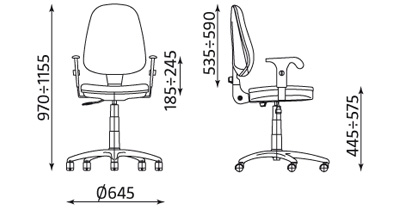 Wysokość podłokietników - regulowana w zakresie (185 mm – 245 mm)Regulowane podłokietniki z miękkimi nakładkami w kolorze czarnym